©Муниципальное   дошкольное образовательное учреждение детский сад № 57Цели:Образовательная: Формирование  умения  перетаскивать предмет мышкой. Формирование представлений о видах транспорта.Развивающая: Развитие воображения, памяти.Воспитательная: Воспитание  бережного отношения к технике.Возраст детей: 6 – 7 летВарианты:Вариант 1:Путём приёма перетаскивания мышкой соберите все машиныв  круг, поезда в прямоугольник.Вариант 2: Путём приёма перетаскивания мышкой соберите в круг всё что относится к метро.Вариант 3: Рассмотрите внимательно картинки и путём перетаскивания мышкой соберите весь транспорт в круг, метрополитен   в прямоугольник.Вариант 4: Рассмотрите картинки с помощью приема копирования вынесите знак метро за пределы круга.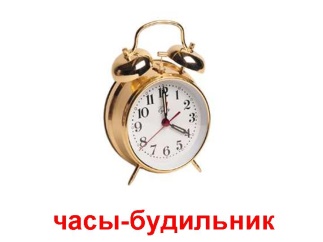 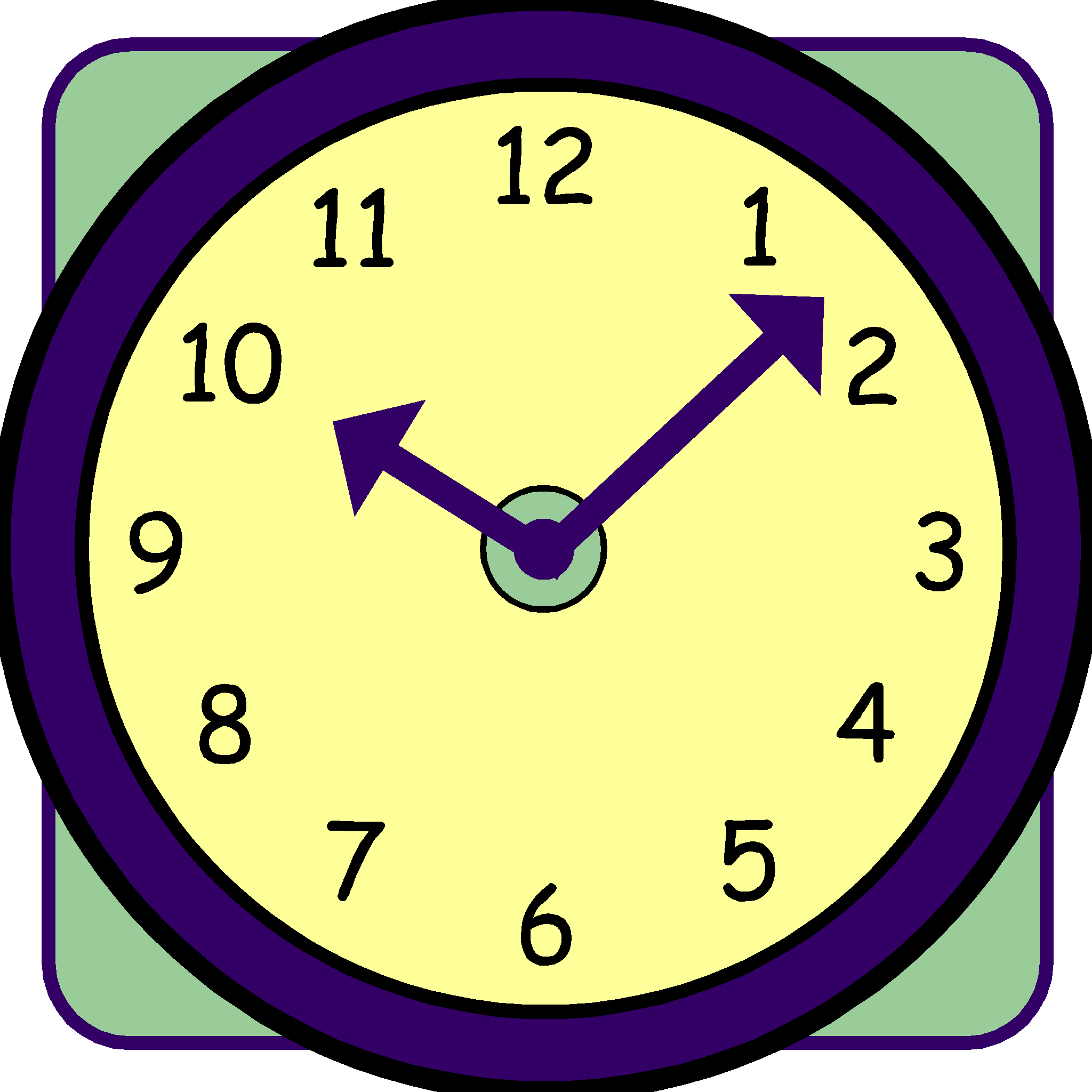 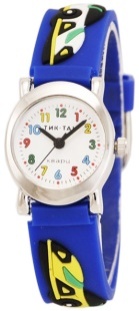 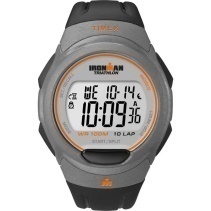 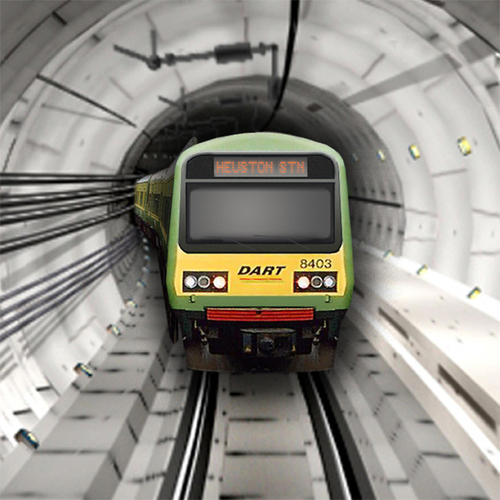 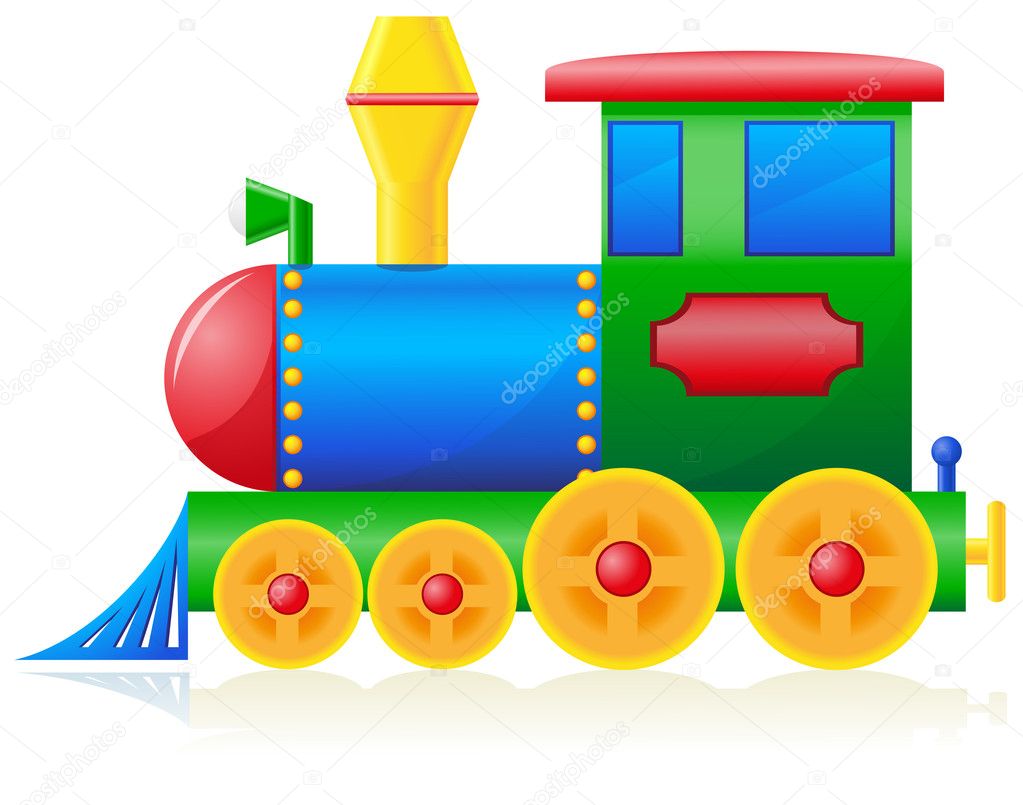 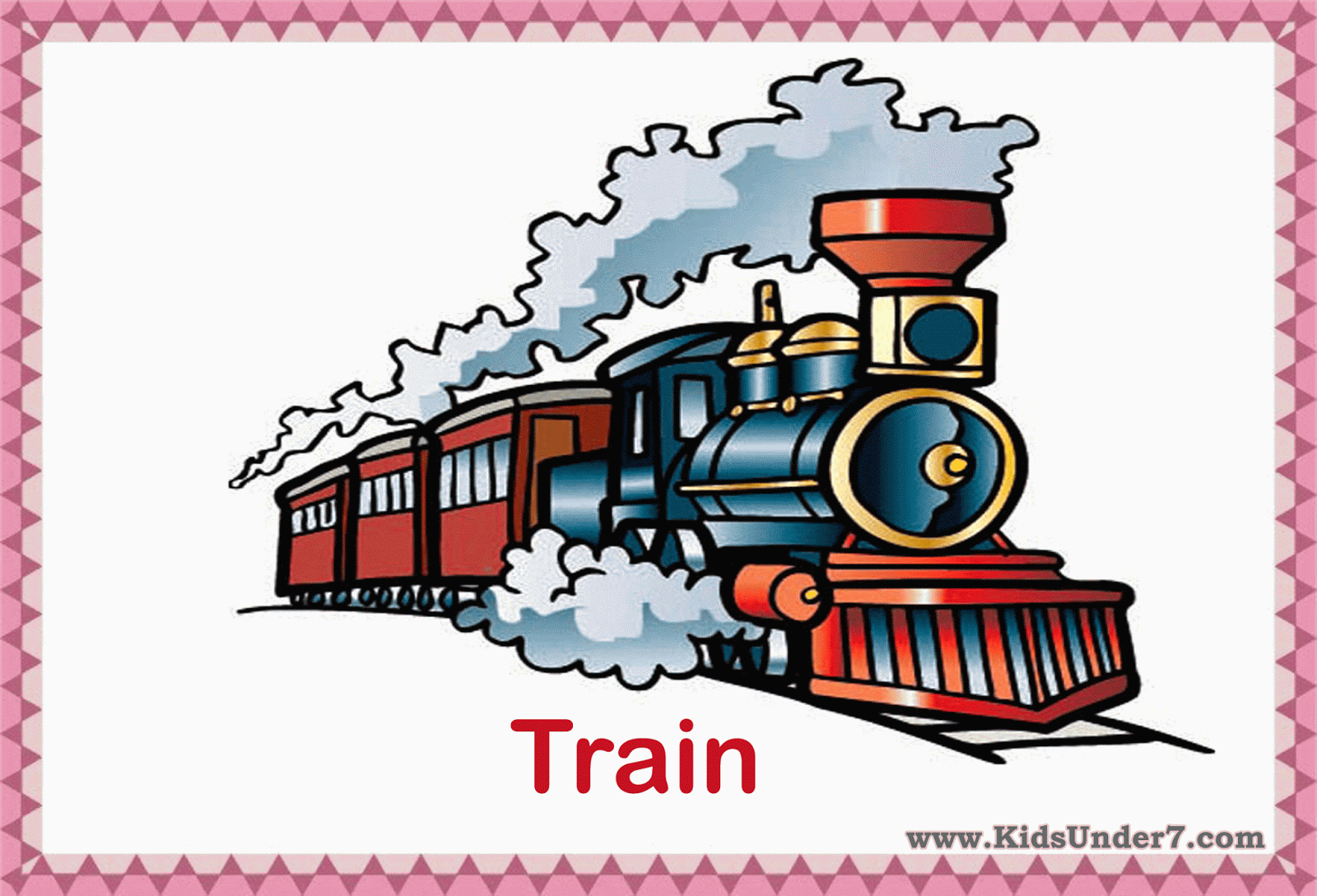 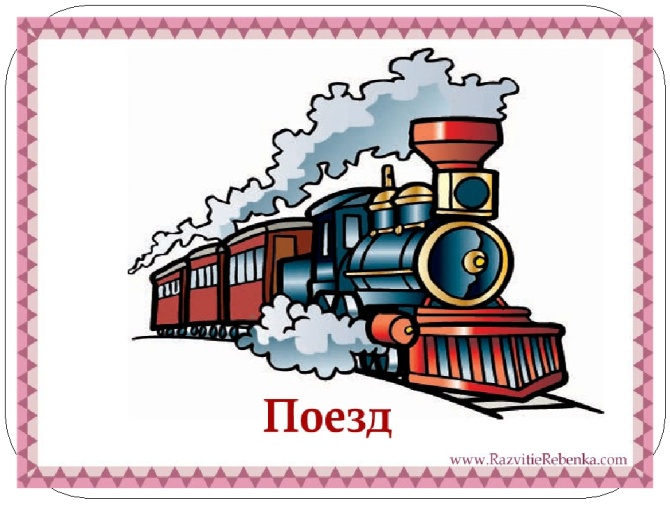 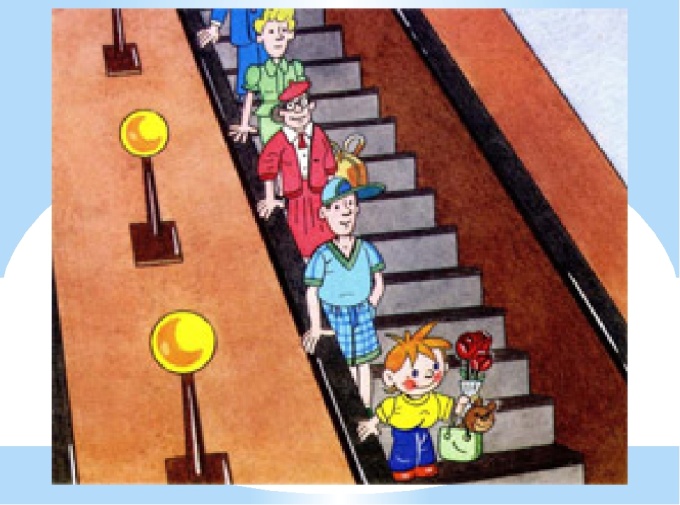 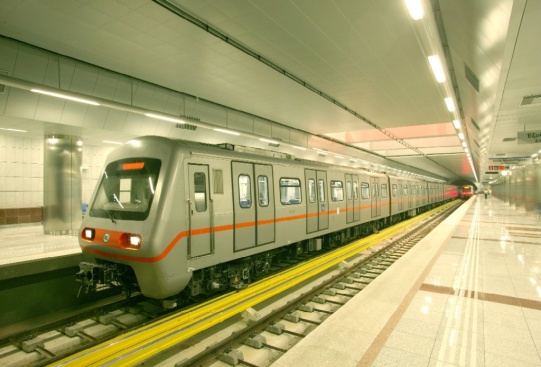 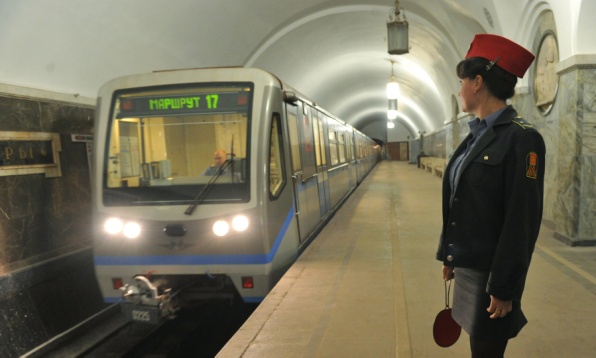 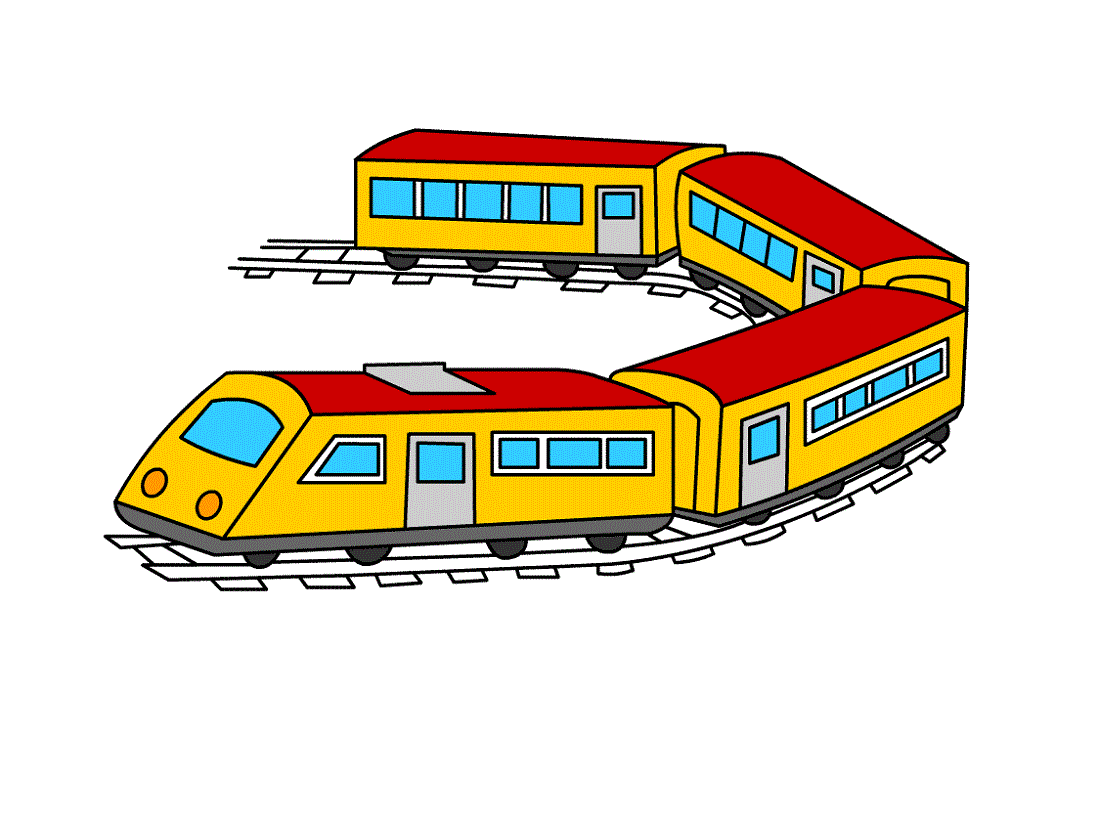 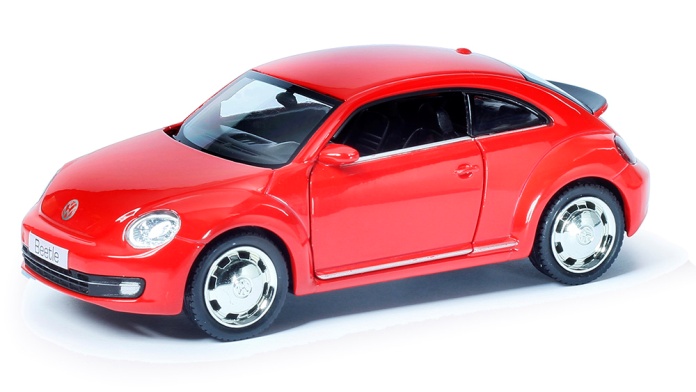 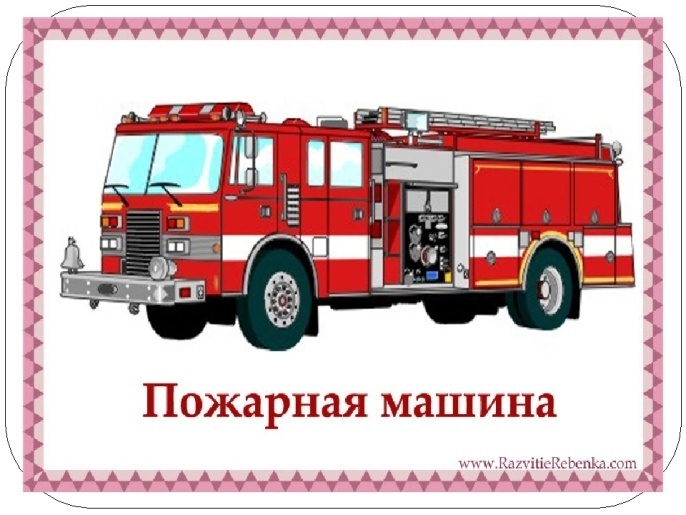 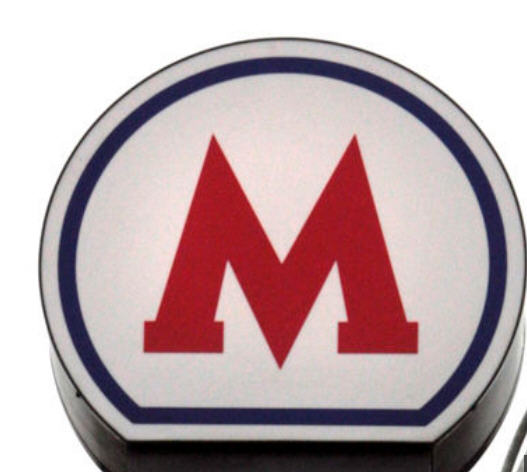 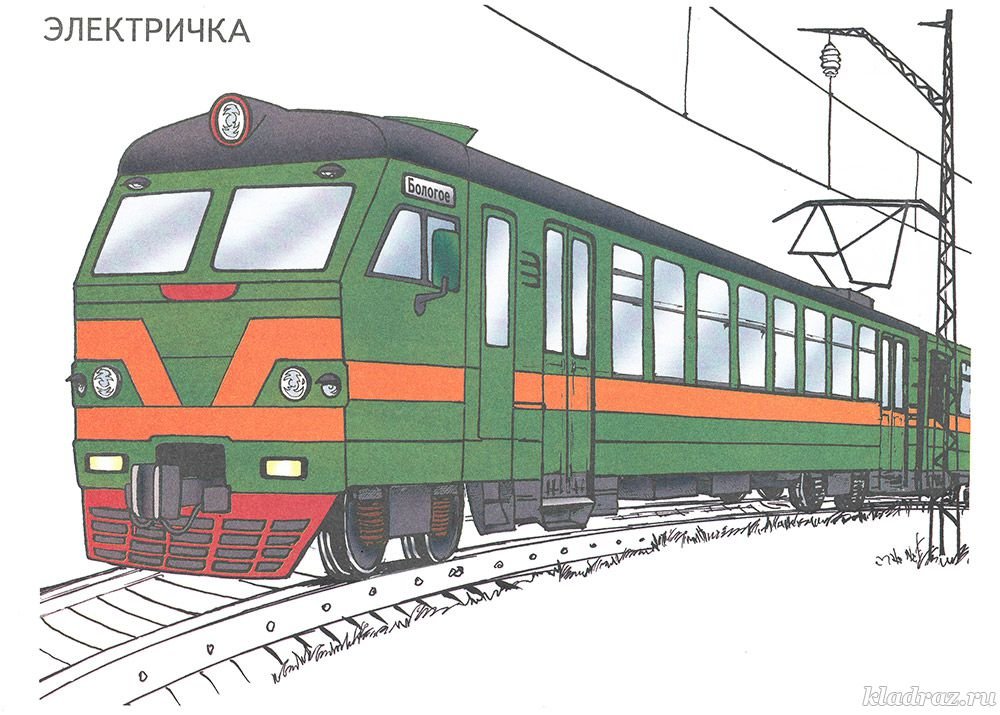 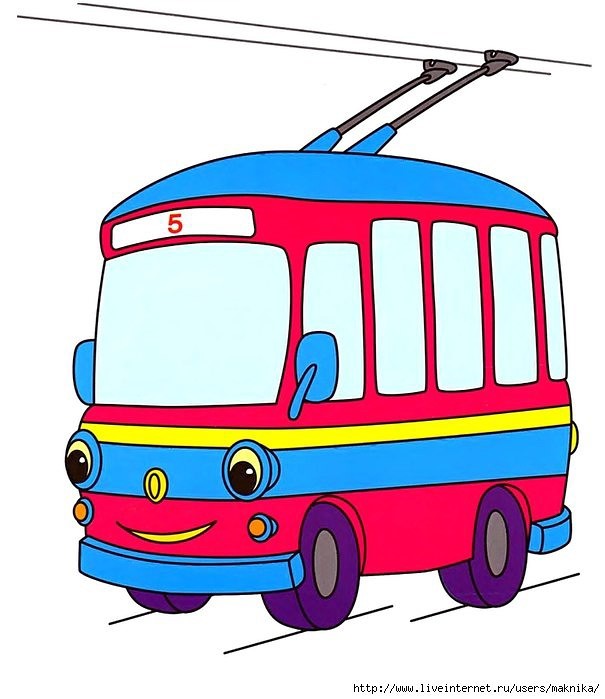 